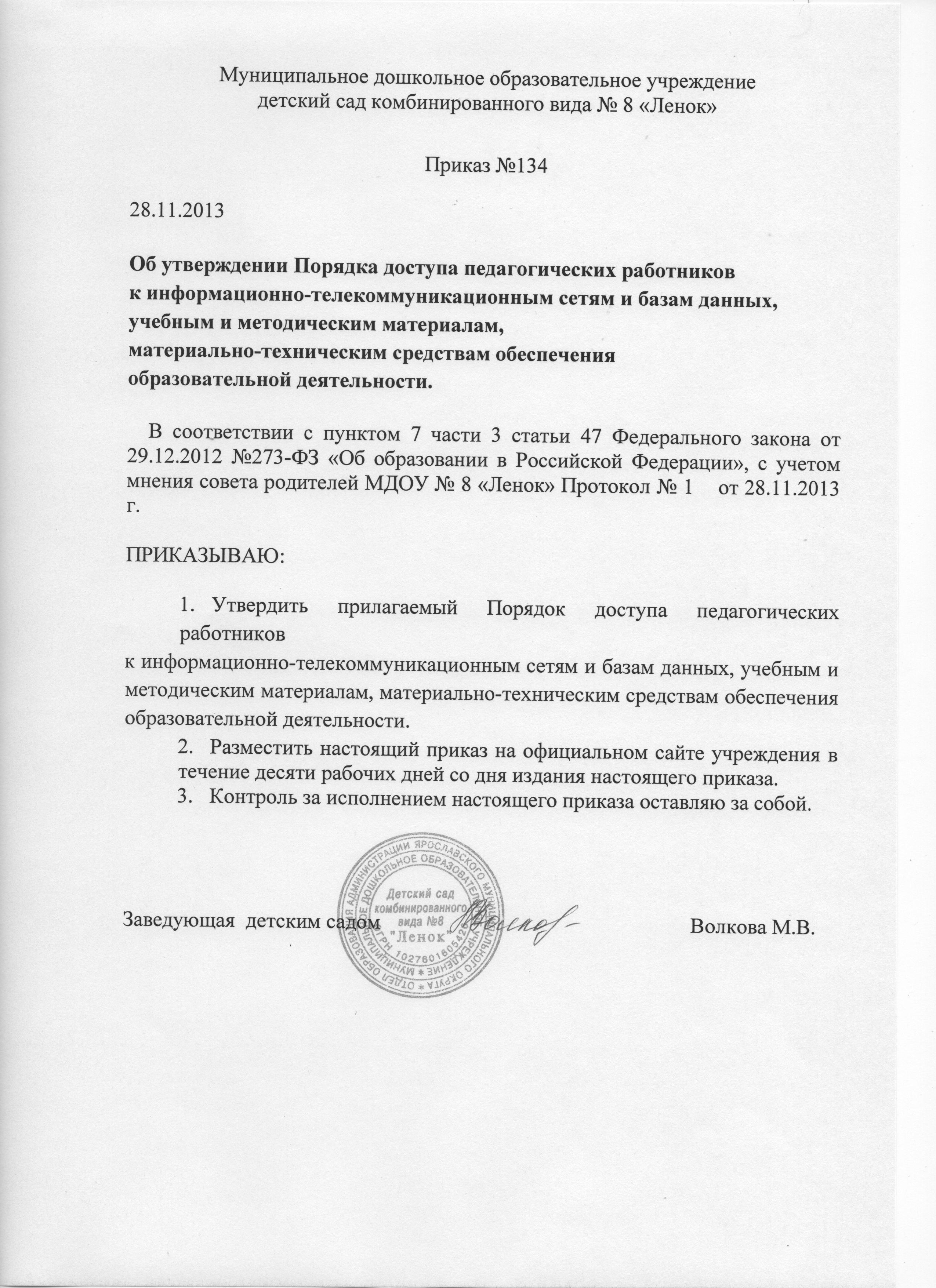 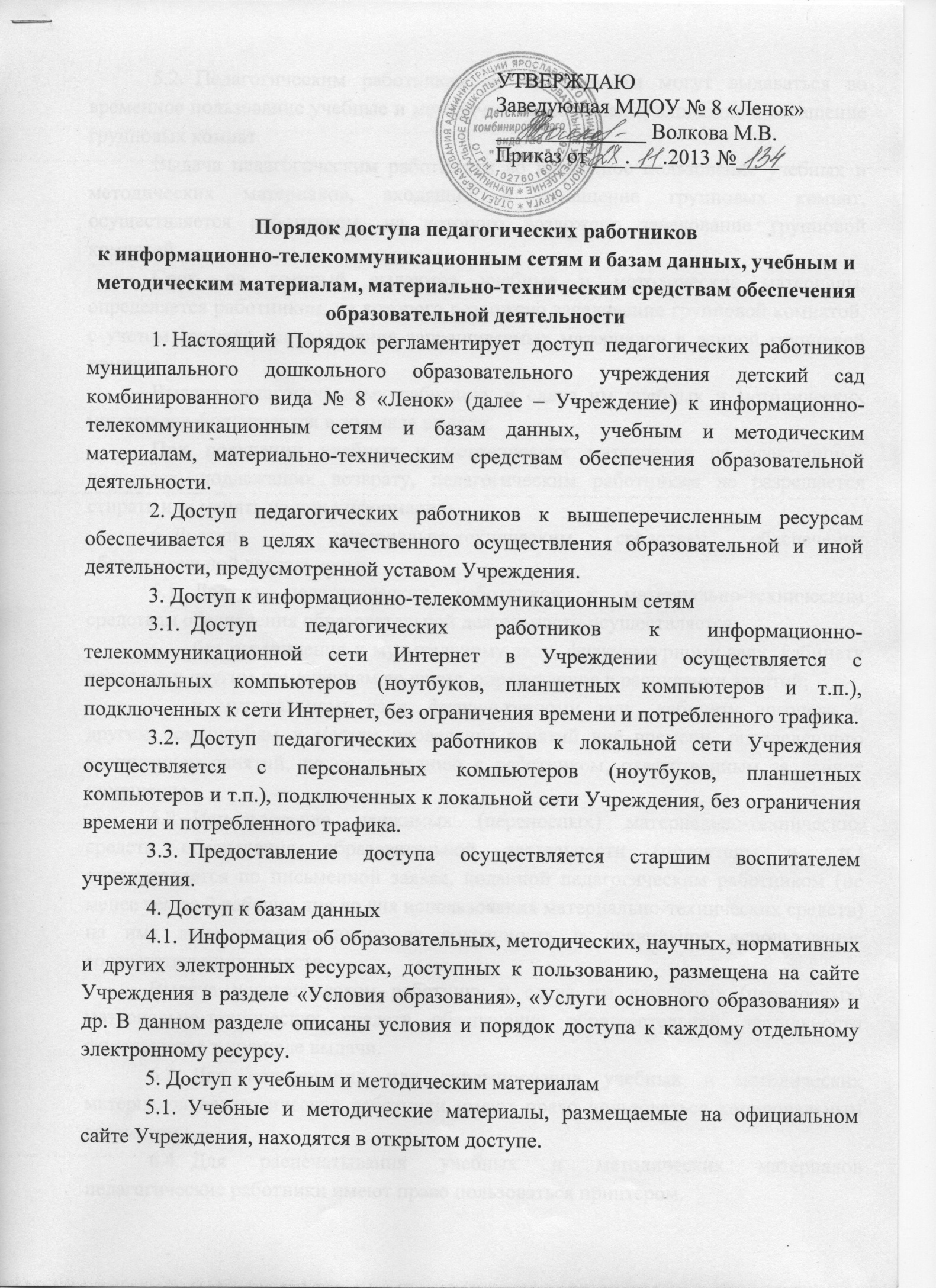 Педагогическим работникам по их запросам могут выдаваться во временное пользование учебные и методические материалы, входящие в оснащение групповых комнат.Выдача педагогическим работникам во временное пользование учебных и методических материалов, входящих в оснащение групповых комнат, осуществляется работником, на которого возложено заведование групповой комнатой.Срок, на который выдаются учебные и методические материалы, определяется работником, на которого возложено заведование групповой комнатой, с учетом графика использования запрашиваемых материалов в данной групповой комнате.Выдача педагогическому работнику и сдача им учебных и методических материалов фиксируются в журнале выдачи.При получении учебных и методических материалов на электронных носителях, подлежащих возврату, педагогическим работникам не разрешается стирать или менять на них информацию.Доступ к материально-техническим средствам обеспечения образовательной деятельностиДоступ педагогических работников к материально-техническим средствам обеспечения образовательной деятельности осуществляется:без ограничения к музыкальному залу, физкультурному залу, кабинету логопеда и другим помещениям во время, определенное в расписании занятий;к музыкальному залу, физкультурному залу, кабинету логопеда и другим помещениям и местам проведения занятий вне времени, определенного расписанием занятий, по согласованию с работником, ответственным за данное помещение.Использование движимых (переносных) материально-технических средств обеспечения образовательной деятельности (проекторы и т.п.) осуществляется по письменной заявке, поданной педагогическим работником (не менее чем за 2 рабочих дня до дня использования материально-технических средств) на имя лица, ответственного за сохранность и правильное использование соответствующих средств.Выдача педагогическом работнику и сдача им движимых (переносных) материально-технических средств обеспечения образовательной деятельности фиксируются в журнале выдачи.Для копирования или тиражирования учебных и методических материалов педагогические работники имеют право пользоваться копировальным автоматом.Для распечатывания учебных и методических материалов педагогические работники имеют право пользоваться принтером.Накопители информации (CD-диски, флеш-накопители, карты памяти), используемые педагогическими работниками при работе с компьютерной информацией, предварительно должны быть проверены на отсутствие вредоносных компьютерных программ.